ЧЕРКАСЬКА ОБЛАСНА РАДАР І Ш Е Н Н Я26.05.2023                                                                               № 19-9/VIIIПро надання згоди на прийняття системи ультразвукової діагностики Logiq до спільної власності територіальних громад сіл, селищ, міст Черкаської областіВідповідно до пункту 20 частини першої статті 43 Закону України «Про місцеве самоврядування в Україні», враховуючи рішення обласної ради 
від 26.11.2021 № 9-16/VIII «Про Перелік суб’єктів господарювання та об’єктів спільної власності  територіальних громад сіл, селищ, міст Черкаської області», пунктів 19, 20 Положення про порядок передачі об’єктів права спільної власності територіальних громад сіл, селищ, міст Черкаської області, затвердженого рішенням обласної ради від 20.12.2019 № 34-31/VII, листи Звенигородського будинку-інтернату для інвалідів та престарілих                                 від 18.01.2023 № 23-01/08, Звенигородської міської ради від 27.03.2023 № 307/01-24, від 06.04.2023 № 370/01-24, Департаменту соціального захисту населення Черкаської обласної державної адміністрації 
від 28.04.2023 № 244/09, обласна рада   в и р і ш и л а:1. Надати згоду на прийняття безоплатно із комунальної власності Звенигородської міської ради з балансу комунального некомерційного підприємства «Звенигородська багатопрофільна лікарня інтенсивного лікування» Звенигородської міської ради Звенигородського району Черкаської області до спільної власності територіальних громад сіл, селищ, міст Черкаської області на баланс Звенигородського будинку-інтернату для інвалідів та престарілих систему ультразвукової діагностики Logiq, 2008 року випуску, інвентарний номер 10480978, заводський (серійний) номер MON-08-0492, первісною вартістю 360000,00 грн (триста шістдесят тисяч гривень 00 копійок), залишковою (балансовою) вартістю 0 гривень, з зобов’язанням використовувати за цільовим призначенням і не відчужувати об’єкт передачі 
у приватну власність.2. Контроль за виконанням рішення покласти на постійну комісію обласної ради з питань комунальної власності, підприємництва та регуляторної політики.Голова                                                                                                 А. ПІДГОРНИЙ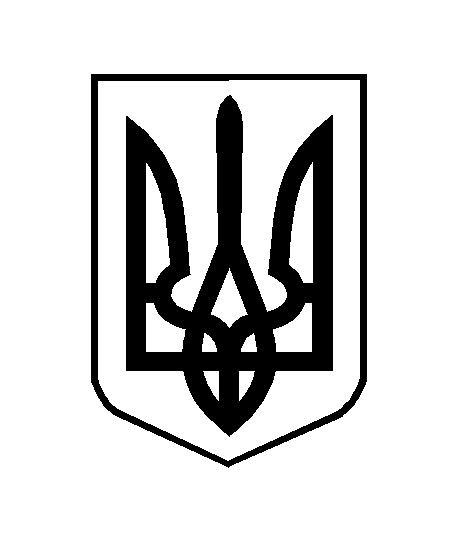 